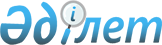 О внесении изменений и дополнения в решение от 12 января 2015 года № 1 "О внесении изменений в решение акима сельского округа Есет Котибарулы Шалкарского района от 4 марта 2009 года № 16 "О присвоении наименования улицам"
					
			Утративший силу
			
			
		
					Решение акима Есет Котибарулского сельского округа Шалкарского района Актюбинской области от 20 мая 2015 года № 4. Зарегистрировано Департаментом юстиции Актюбинской области 29 мая 2015 года № 4332. Утратило силу решением акима Есет Котибарулского сельского округа Шалкарского района Актюбинской области от 14 сентября 2016 года № 7      Сноска. Утратило силу решением акима Есет Котибарулского сельского округа Шалкарского района Актюбинской области от 14.09.2016 № 7.

      В соответствии со статьи 35 Закона Республики Казахстан от 23 января 2001 года "О местном государственном управлении и самоуправлении в Республике Казахстан", аким Есет Котибарулы сельского округа РЕШИЛ:

       Внести в решение от 12 января 2015 года № 1 "О внесении изменений в решение акима сельского округа Есет Котибарулы Шалкарского района от 4 марта 2009 года № 16 "О присвоении наименования улицам" (зарегистрированное в Реестре государственной регистрации нормативных правовых актов за № 4199, опубликованное 26 февраля 2015 года в районной газете "Шалқар" ) следующие изменений и дополнение:

      В реквизитах, заголовке и по всему тексту решения слова "сельского округа Есет Котибарулы Шалкарского района", заменить словами "Есет Котибарулы сельского округа"

       в абзаце втором пункта 1 решения после слова "решения" дополнить словами "на государственном языке"

       Настоящее решение вводится в действие по истечении десяти календарных дней после его первого официального опубликования.


					© 2012. РГП на ПХВ «Институт законодательства и правовой информации Республики Казахстан» Министерства юстиции Республики Казахстан
				
      Аким Есет Котибарулы сельского округа 

А. Муратов
